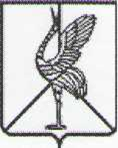 Совет городского поселения «Шерловогорское» муниципального района «Борзинский район» Забайкальского краяРЕШЕНИЕ24 ноября 2020 г.                                                                               № 220поселок городского типа Шерловая ГораОб утверждении Порядка размещения на официальном сайте администрации городского поселения «Шерловогорское» и представления для опубликования средствам массовой информации сведений об источниках получения средств, за счет которых лицом, замещающим муниципальную должность, муниципальным служащим, его супругой (супругом) и (или) несовершеннолетними детьми совершены сделки (совершена сделка), сведения о расходах по которым подлежат представлению в соответствии с Федеральным законом от 03.12.2012 № 230-ФЗ «О контроле за соответствием расходов лиц, замещающих государственные должности, и иных лиц их доходам»В соответствии со статьей 8.1 Федерального закона от 25.12.2008 № 273- ФЗ «О противодействии коррупции», статей 8 Федерального закона от 03.12.2012 № 230-ФЗ «О контроле за соответствием расходов лиц, замещающих государственные должности, и иных лиц их доходам», Уставом городского поселения «Шерловогорское» Совет городского поселения «Шерловогорское» решил:1. Утвердить Порядок размещения на официальном сайте администрации городского поселения «Шерловогорское» и представления для опубликования средствам массовой информации сведений об источниках получения средств, за счет которых лицом, замещающим муниципальную должность, муниципальным служащим, его супругой (супругом) и (или) несовершеннолетними детьми совершены сделки (совершена сделка), сведения о расходах по которым подлежат представлению в соответствии с Федеральным законом от 03.12.2012 № 230-ФЗ «О контроле за соответствием расходов лиц, замещающих государственные должности, и иных лиц их доходам», согласно приложению к настоящему решению.           2. Настоящее решение вступает в силу на следующий день после дня его официального опубликования (обнародования).          3. Настоящее решение подлежит официальному опубликованию в периодическом печатном издании газете «Вестник городского поселения «Шерловогорское» и обнародованию на специально оборудованном стенде в фойе 2 этажа административного здания городского поселения «Шерловогорское» по адресу: Забайкальский край, Борзинский район, пгт. Шерловая Гора, ул. Октябрьская, д.12, а также размещению на сайте муниципального образования в информационно-телекоммуникационной сети «Интернет» (www.шерловогорское.рф).Приложениек решению Совета городского  поселения «Шерловогорское»24.11.2020 № 220  ПОРЯДОКразмещения на официальном сайте администрации городского поселения «Шерловогорское» и представления для опубликования средствам массовой информации сведений об источниках получения средств, за счет которых лицом, замещающим муниципальную должность, муниципальным служащим, его супругой (супругом) и (или) несовершеннолетними детьми совершены сделки (совершена сделка), сведения о расходах по которой подлежат представлению в соответствии с Федеральным законом от 03.12.2012 № 230-ФЗ «О контроле за соответствием расходов лиц, замещающих государственные должности, и иных лиц их доходам»1. Настоящий Порядок определяет процедуру размещения на официальном сайте администрации городского поселения «Шерловогорское» и представления для опубликования средствам массовой информации сведений об источниках получения средств, за счет которых лицом, замещающим муниципальную должность, муниципальным служащим, его супругой (супругом) и (или) несовершеннолетними детьми совершены сделки (совершена сделка), сведения о расходах по которым подлежат представлению в соответствии с Федеральным законом от 03.12.2012 № 230-ФЗ «О контроле за соответствием расходов лиц, замещающих государственные должности, и иных лиц их доходам». 2. На официальном сайте администрации городского поселения «Шерловогорское» размещаются и представляются для опубликования средствам массовой информации сведения об источниках получения средств, за счет которых лицом, замещающим муниципальную должность, муниципальным служащим, его супругой (супругом) и (или) несовершеннолетними детьми совершены сделки (совершена сделка) по приобретению земельного участка, другого объекта недвижимости, транспортного средства, ценных бумаг, акций (долей участия, паев в уставных (складочных) капиталах организаций) в течение календарного года, предшествующего году представления сведений (далее - отчетный период), если общая сумма таких сделок превышает общий доход данного лица и его супруги (супруга) за три последних года, предшествующих отчетному периоду (далее соответственно – сведения об источниках расходов, сделка). 3. В размещаемых на официальном сайте администрации городского поселения «Шерловогорское» и представляемых для опубликования средствам массовой информации сведениях об источниках расходов запрещается размещать: 1) иные сведения (кроме указанных в пункте 2 настоящего Порядка);2) персональные данные супруги (супруга), детей и иных членов семьи лица, замещающего муниципальную должность, муниципального служащего;3) данные, позволяющие определить место жительства, почтовый адрес, телефон и иные индивидуальные средства коммуникации лица, замещающего муниципальную должность, муниципального служащего, его супруги (супруга), детей и иных членов семьи; 4) данные, позволяющие определить местонахождение объектов недвижимого имущества, принадлежащих лицу, замещающему муниципальную должность, муниципальному служащему, его супруге (супругу), детям, иным членам семьи на праве собственности; 5) договоры (иные документы о приобретении права собственности); 6) сведения о детализированных суммах доходов и иных источников, за счет которых совершены сделки (совершена сделка); 7) информацию, отнесенную к государственной тайне или являющуюся конфиденциальной. 4. Сведения об источниках расходов размещаются на официальном сайте администрации городского поселения «Шерловогорское»: - ежегодно не позднее 30 мая года, следующего за отчетным; - в течение месяца со дня представления лицом, замещающим муниципальную должность, муниципальным служащим сведений о своих расходах, расходах его супруги (супруга) и несовершеннолетних детей по каждой сделке (далее - сведения о расходах) - в случае принятия решения об осуществлении контроля за расходами лица, замещающего муниципальную должность, муниципального служащего. 5. Размещение на официальном сайте администрации городского поселения «Шерловогорское» сведений об источниках расходов обеспечивается главой городского поселения «Шерловогорское». 6. В случае поступления в орган местного самоуправления запроса средства массовой информации о представлении для опубликования сведений об источниках расходов лиц, замещающих муниципальные должности, муниципальных служащих глава городского поселения «Шерловогорское»: 1) в течение 3 дней со дня поступления запроса сообщает о запросе лицу, замещающему муниципальную должность, муниципальному служащему, в отношении которого поступил запрос; 2) в течение 7 дней со дня поступления запроса: - обеспечивает представление средству массовой информации сведений об источниках расходов в объеме и с учетом запретов, указанных в пунктах 2, 3 настоящего Порядка (при наличии указанных сведений и поступлении запроса до их размещения на официальном сайте администрации городского поселения «Шерловогорское»; - обеспечивает направление средству массовой информации прямой ссылки на размещенные на официальном сайте администрации городского поселения «Шерловогорское» сведения об источниках расходов (при наличии указанных сведений и поступлении запроса после их размещения на официальном сайте администрации городского поселения «Шерловогорское»; - обеспечивает направление средству массовой информации сообщения о невозможности представления запрашиваемых сведений об источниках расходов (при их отсутствии). ______________________________________________________Председатель Совета городского                               поселения «Шерловогорское» _______________ Т.М.Соколовская           Глава городского поселения            «Шерловогорское»             _______________  А.В.Панин